Pomaluj misia według własnego pomysłu, rozetnij ilustrację wzdłuż linii i naklej na kartkę papieru.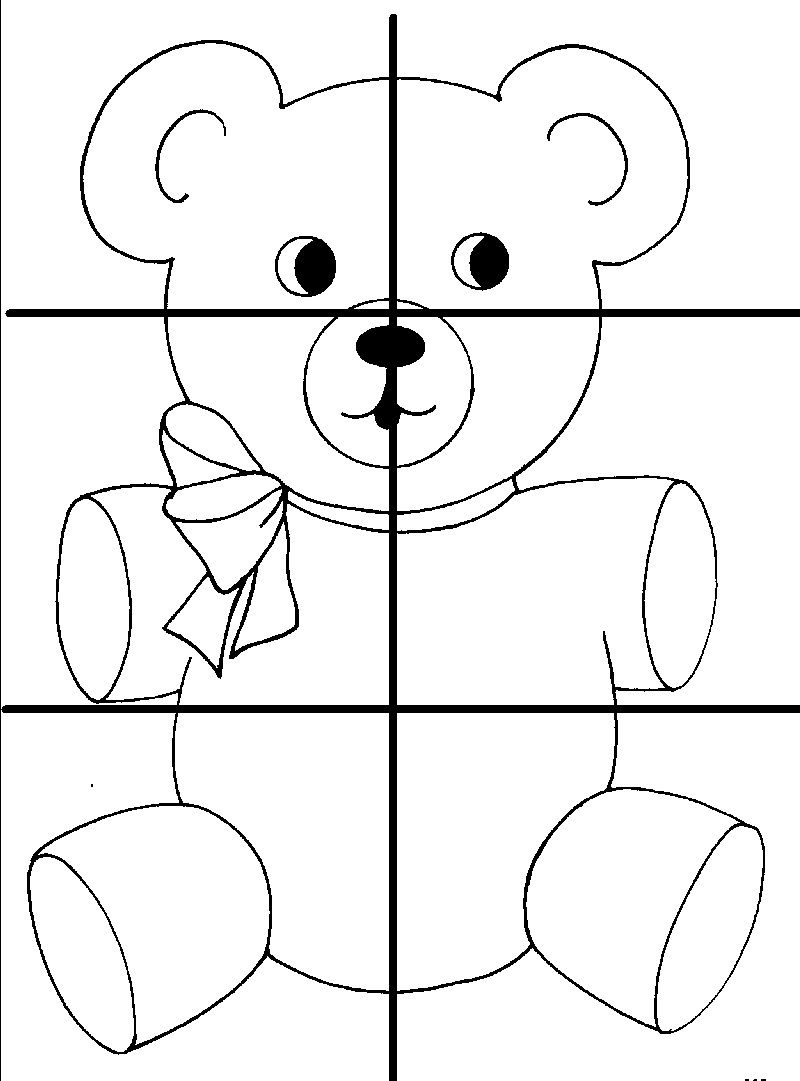 